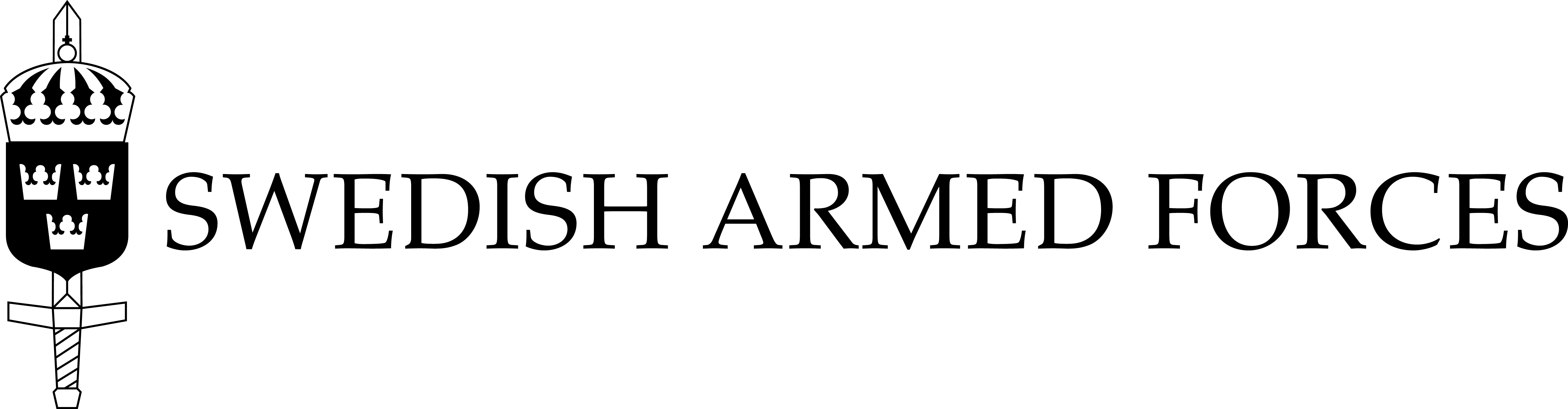 Norrbotten RegimentNorrbottensvägen 3, 961 19 BODEN23/03/201528/03/2015Wold Military Championship in skiing 2015 